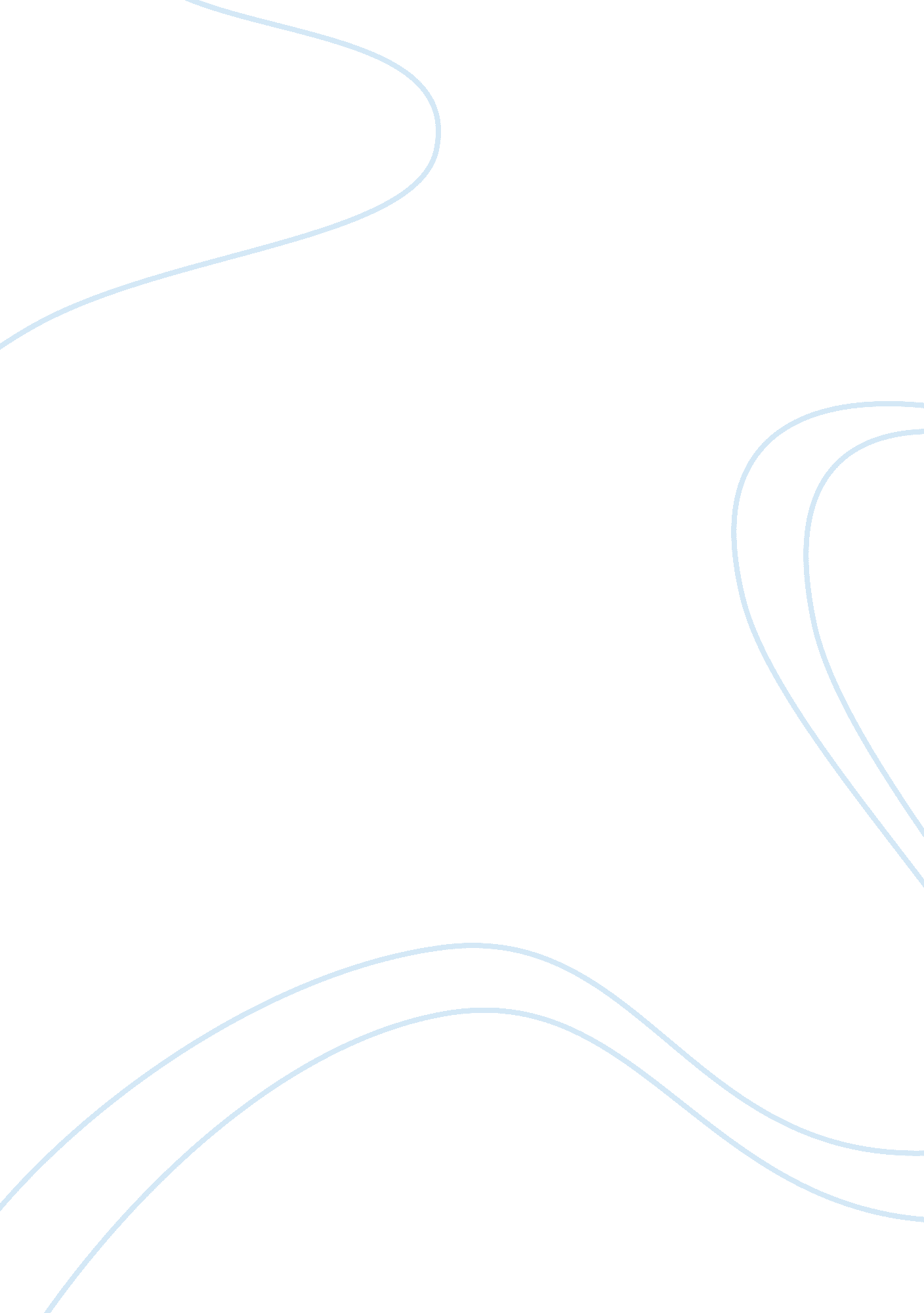 Mobile phones in our lifeTechnology, Mobile Phone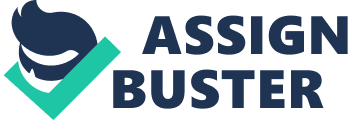 These days, mobile phones have a really big role in our life. We cannot imagine living and communicating without it because we are just really used to it. A lot of people will say that there are a lot of disadvantages of having a mobile phone these days, but let’s not forget that there are plenty of advantages. For example, a really big advantage is that with mobile phones we can communicate with people all over the world, no matter where we are. We can also text, which is like sending letters in the old days, but text messages are faster to write and you receive them quicker. Pretty much everybody now uses their mobile phone to set an alarm clock in the morning, which is also a big plus. For teenagers, a mobile phone is a great pocket calculator and students find that really useful. A lot of people also listen to music on their phones, or these days our phones even have internet and people don’t have to wait till they get home to check their e-mail, for example. Of course, there are also some disadvantages, but in my opinion, there are a lot less disadvantages the advantages. For example, people never send hand written letters anymore, which is sad, because it is really nice to receive a hand written letter. Actually, I can’t think of any more disadvantages, because I think a mobile phone is nothing bad and it has no bad influence in our life, unlike computers. So, I don’t see any danger that mobile phones are going to ruin us or something like that. I think they just serve us to make our life a little bit easier. 